MouldCongruent Shape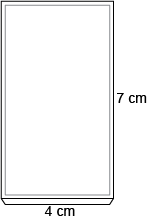 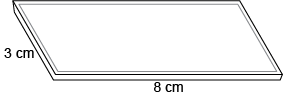 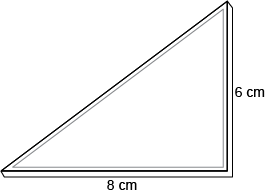 MouldCongruent Shape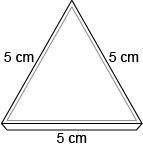 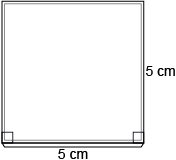 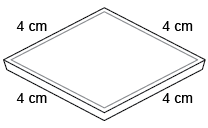 